Программа конференцииВременные ресурсы: 26.02.2018 г, 10.00.Категория участников: управленческие команды МДОУ (заведующие, старшие воспитатели ДОУ, педагоги-психологи)Цель: повышение профессиональных компетенций заведующих и старших воспитателей ДОУ по вопросам создания системы мониторинга.Представить структуру и содержание мониторинга ДОУ в контексте обеспечения качества образования.Познакомить участников конференции с направлениями, видами, технологиями мониторинга в ДОУ. Познакомить с концептуальными аспектами организации мониторинга в ДОУ.Обеспечить трансляцию опыта работы ДОУ, участников конференции по вопросам осуществления мониторинга.Представить модель (систему) мониторинга качества образования в ДОУ (из опыта работы МДОУ – участников МРЦ).Предполагаемый результат:Представлен инструктивно-методический материал по организации мониторинга в ДОУ.Представлены технологии, виды, направления и структура мониторинга качества образования в ДОУ.Представлена модель (система), концепция мониторинга в ДОУ.Представлены критерии и показатели эффективности деятельности ДОУ, педагогов.План работы:1.10.00-10.15 – Регистрация участников конференции.2.10.15 -.10.25 – Приветствие участников конференции, знакомство с планом работы, Прокуророва С.Е., заведующий МДОУ «Детский сад № 93»3.10.25 – 10.35 – Пленарное заседание: «Актуальные проблемы организации и содержания мониторинга качества образования в ДОУ», Макшева Е.В., старший воспитатель МДОУ «Детский сад № 93»4.10.35 – 11.10 – Организация работы тематических секций:4.1. Секция № 1 «Система мониторинга эффективности педагогического труда. Качество освоения воспитанниками ООП ДОУ. Модераторы: Горшкова О.А., заведующий МДОУ «Детский сад № 182», Кругом С.В. – старший воспитатель; Жукова Е.А. –заведующий МДОУ «Детский сад № 72», Керимова Е.А.- старший воспитатель.4.2. Секция № 2 «Удовлетворенность родителей качеством предоставляемых образовательных услуг ДОУ». Модераторы: Овчарова И.А., заведующий МДОУ «Детский сад № 40», Пилипец И.А.- старший воспитатель, Румянцева С.А. –педагог-психолог; Тимофеева Г.К., заведующий МДОУ «Детский сад № 107», Совина Л.А. – старший воспитатель .4.3. Секция № 3 «Оценка эффективности РППС ДОУ» Модераторы: Львова О.А., заведующий МДОУ «Детский сад № 75», Колесова Е.Н.- старший воспитатель, Челина Е.Н.-учитель-логопед.4.4. Секция № 4 «Критерии и показатели качества работы ДОУ» Модераторы: Прокуророва С.Е., заведующий, Макшева Е.В.- старший воспитатель. 5.11.10 – 11.40 – Подведение итогов работы секций, знакомство участников конференции с работой секций, - модераторы секций.6.11.40 -  12.00 – Подведение итогов конференции, решение конференции.7.12.00- 12.10 – Рефлексия, ответы на вопросы, обмен мнениями, свободное общение.Мониторинг-система сбора, обработки, хранения и распространения информации об образовательной системе или отдельных ее элементах, которая позволяет судить о состоянии объекта в любой момент времени и прогнозировать его развитие.Качество образования – степень соответствия совокупности свойств и результатов образования детей дошкольного возраста прогнозируемым целям ДОУ на основе требований и стандартов, потребностей и ожиданий субъектов образовательного процесса (детей, педагогов, родителей). Комплексная характеристика образовательной деятельности и подготовки обучающегося, выражающая степень их соответствия федеральным государственным образовательным стандартам и (или) потребностям физического или юридического лица, в интересах которого осуществляется образовательная деятельность, в том числе степень достижения планируемых результатов образовательной программы (ФЗ «Об образовании в Российской Федерации» от 29.12.2012 № 273-ФЗ статья2, п.29).Мониторинг качества образования – анализ степени соответствия образовательной деятельности, присмотра и ухода за детьми установленным требованиям. Уровень качества-степень достижения установленных требований.Муниципальное дошкольное образовательное учреждение «Детский сад № 93»МРЦ МДОУ «Детский сад №№ 40, 72,75, 93, 107,182Малая конференция«Система мониторинга качества образования в ДОУ»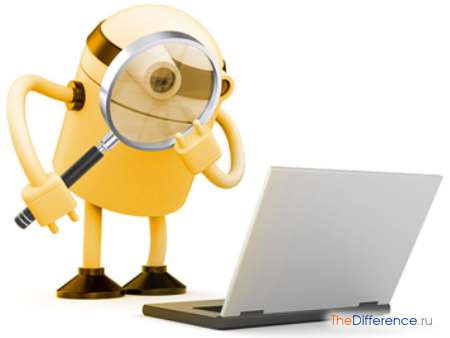 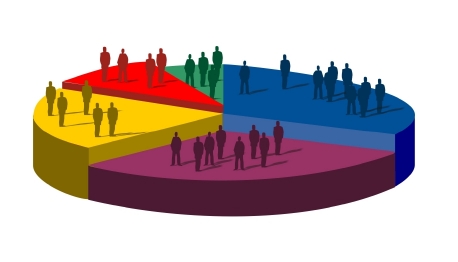 г. Ярославль